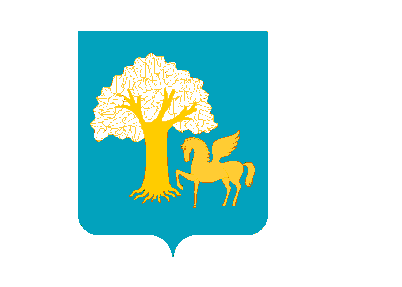          КАРАР                                                                                    РЕШЕНИЕ       23 ноябрь  2018 года                    №  27-47-5                    23 ноября 2018 годаО присвоении звания Почетный гражданин с. Верхние Кигимуниципального района Кигинский район Республики Башкортостан 	Рассмотрев  ходатайство  Государственного бюджетного учреждения здравоохранения Республики Башкортостан Кигинской центральной районной больницы, Совет сельского поселения Верхнекигинский сельсовет муниципального района Кигинский район Республики Башкортостан     р е ш и л:	-   присвоить звание Почетный гражданин с.Верхние Киги муниципального района  Кигинский район Республики Башкортостан Садретдиновой Лие Ибрагимовне.Глава  сельского поселения 		      	          		                    	       Н.А. Шамиев 